RANCANG BANGUN SISTEM INFORMASI AKADEMIK BERBASIS WEBSITE(Studi kasus Pondok Pesantren Nurul Ummah Putri Yogyakarta)PROYEK TUGAS AKHIRDiajukan untuk memenuhi salah satu syaratMencapai derajat Sarjana S-1 Program Studi Teknik Informatika
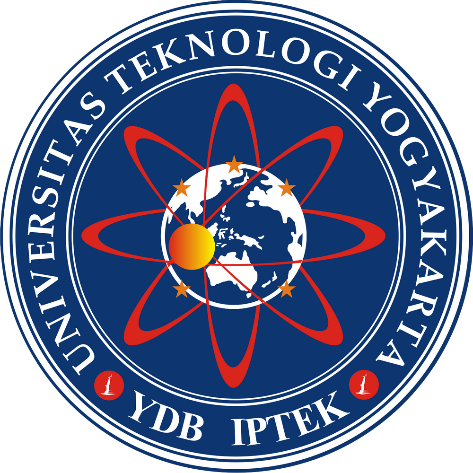 Disusun oleh:Edi susanto5130411333PROGRAM STUDI TEKNIK INFORMATIKAFAKULTAS TEKNOLOGI INFORMASI DAN ELEKTROUNIVERSITAS TEKNOLOGI 2017HALAMAN PENGESAHANRANCANG BAGUN SISTEM INFORMASI AKADEMIK BERBASIS WEBSITE(Studi kasus Pondok Pesantren Nurul Ummah Putri Yogyakarta)PROYEK TUGAS AKHIR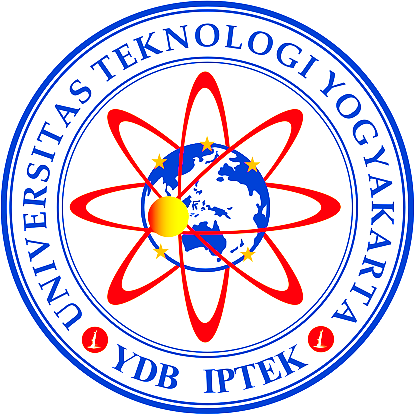 
Disusun olehEdi susanto5130411333Telah dipertanggungjawabkan di dalam Sidang Proyek Tugas Akhir
pada tanggal, 06-08-2017.Tim Penguji:Dr. Arief Hermawan, S.T.,M.T.	
KetuaYuli Asriningtias, S.Kom.	                         AnggotaDamar Prasetyo, M.Kom.  	                         AnggotaTugas akhir ini telah diterima sebagai salah satu syarat untuk mencapai derajat Sarjana S-1 Program Studi Teknik InformatikaYogyakarta ,…………….Ketua Program Studi Teknik Informatika/ Sistem InformasiFakultas Teknologi Informasi dan Elektro, Universitas Teknologi YogyakartaDr. Enny Itje Sela, S.Si., M.KomLEMBAR PERNYATAANSaya yang bertanda tangan dibawah ini:N a m a	: ………………………………...NPM	:  ………………………………...Program Studi  	:  ………………………………...Menyatakan bahwa Proyek Tugas Akhir yang berjudul:……………………………..…………...........................................…………………………..……………...........................................merupakan karya ilmiah asli saya dan belum pernah dipublikasikan oleh orang lain, kecuali yang tertulis sebagai acuan dalam naskah ini dan disebutkan dalam daftar pustaka. Apabila di kemudian hari, karya saya disinyalir bukan merupakan karya asli saya, maka saya bersedia menerima konsekuensi apa yang diberikan Program Studi Teknik Informatika Fakultas Teknologi Informasi dan Elektro Universitas Teknologi Yogyakarta kepada saya.Demikian surat pernyataan ini saya buat dengan sebenarnya.Dibuat di 	: YogyakartaPada tanggal 	: 
Yang menyatakanEdi susantoABSTRAKPondok Pesantren Nurul Ummah Putri Kotagede merupakan pondok pesantren yang didirikan oleh almarhum K.H. Amad Marzuki Romli. Beliau adalah seorang kyai dan mursyid tharekat syatoriyah yang berasal dari dusun Wukirsari, Giriloyo, Imogiri, Bantul, Yogyakarta. Pondok Pesantren Nurul Ummah didirikan pada tanggal 09 Febuari 1986. Pendirian Pondok Pesantren Nurul Ummah (PPNU) pada hakekatnya dilandasi oleh rasa tanggung jawab pribadi selaku hamba Alloh untuk menyeru kepada kebajikan dan mencegah kemungkaran. Pemberian nama Nurul Ummah di samping merupakan salah satu usulan dari H. Ahmad Arwan Bauis S.H adalah hasil musyawarah bersama masyarakat yang menyetujui nama Nurul Ummah sebagai nama pesantren tersebut. Akan tetapi penyampaian informasi yang berkaitan dengan kegiatan pondok yang kadang tidak sampai kepada para santriwati seperti informasi mengenai pembayaran yang mengakibatkan keterlambatan santri dalam membayar. Ditambah lagi dengan data santri, nilai santri, dan data pengurus santri yang masih bersifat manual sehingga kurang efektif dan efesien, selain itu data yang masih berbentuk arsip sehingga sulit dalam pencarian data. Oleh karena itu melalui perancangan dan pembuatan Sistem Informasi Akademik diharapkan dapat membatu memecahkan permasalahan yang ada di pondok pesantren nurul ummah dalam mengolah data nilai, pengurus, santri dan mempermudah santri dalam memperoleh insformasi akademik.Kata Kunci: Sistem Informasi Akademik, WebsiteABSTRACTPondok Pesantren Nurul Ummah Putri Kotagede is a boarding school founded by the late K.H. Amad Marzuki Romli. He is a kyai and mursyid tharekat syatoriyah from the hamlet of Wukirsari, Giriloyo, Imogiri, Bantul, Yogyakarta. Pondok Pesantren Nurul Ummah was established on February 9, 1986. The establishment of Pondok Pesantren Nurul Ummah (PPNU) is basically based on a sense of personal responsibility as a servant of Allah to call to the virtue and prevent munkar. Giving name Nurul Ummah in addition is one of the proposals of H. Ahmad Arwan Bauis S. H is the result of a joint deliberation of the community who approved the name Nurul Ummah as the name of the pesantren. However, the delivery of information relating to cottage activities that sometimes do not reach the santriwati such as information about payments that result in delay in paying santri. Coupled with data santri, santri values, and data santri board that is still manual so less effective and efficient, other than that the data is still in the form of archives so difficult in searching data. Therefore, through the design and manufacture of Academic Information System is expected to help solve problems existing in boarding school nurul ummah in processing data value, board, santri and facilitate students in obtaining academic insformation.
Keywords: Academic Information System, WebsiteKATA PENGANTARPuji syukur dipanjatkan atas kehadirat Allah SWT, karena dengan limpahan karunia-Nya penulis dapat menyelesaikan Tugas Akhir  dengan judul Sistem Informasi Akademik Berbasis Website Untuk pada Pondok Pesantren Nurul Ummah Putri Kotagede Yogyakarta.Penyusunan Tugas Akhir diajukan sebagai salah satu syarat untuk memperoleh gelar sarjana pada Program Studi Teknik Informatika Fakultas Teknologi Informasi dan Elektro Universitas Teknologi Yogyakarta. Tugas Akhir ini dapat diselesaikan tidak lepas dari segala bantuan, bimbingan, dorongan dan doa dari berbagai pihak, yang pada kesempatan ini penulis ingin menyampaikan ucapan terima kasih kepada:Bapak Dr. Bambang Moertono S., MM., Ak., CA. selaku  Rektor Universitas Teknologi Yogyakarta.Bapak Dr. Erik Iman HU, ST.,M.Kom., selaku Dekan Fakultas Teknologi Informasi dan Elektro.Dr. Enny Itje Sela, S.Si., M.Kom. Selaku Kaprodi Teknik InformatikaDr. Arief Hermawan, ST., MT., selaku dosen pembimbing yang berkenan membimbing dan mengarahkan penulisan, sehingga laporan tugas akhir ini dapat selesai.Ny. Hj. Barokah Nawawi selaku Pemimpin Pondok Pesantren Nurul Ummah Putri yang telah memberikan kesempatan untuk melaksanakan Tugas Akhir.Semua pihak yang tidak dapat saya sebutkan satu persatu, baik langsung maupun tidak langsung membantu dalam penulisan laporan tugas akhir ini.Akhir kata, penulis menyadari bahwa sepenuhnya akan terbatasnya pengetahuan penyusun, sehingga tidak menutup kemungkinan jika ada kesalahan serta kekurangan dalam penyusunan Tugas Akhir, untuk itu sumbang saran dari pembaca sangat diharapkan sebagai bahan pelajaran berharga dimasa yang akan datang.Yogyakarta, Agustus 2017Penulis